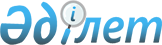 Об утверждении профессионального стандарта "Страхование"Приказ Министра труда и социальной защиты населения Республики Казахстан от 16 мая 2019 года № 253. Зарегистрирован в Министерстве юстиции Республики Казахстан 17 мая 2019 года № 18692.
      В соответствии с пунктом 2-1 статьи 117 Трудового кодекса Республики Казахстан от 23 ноября 2015 года, ПРИКАЗЫВАЮ:
      1. Утвердить прилагаемый профессиональный стандарт "Страхование".
      2. Департаменту развития национальной системы квалификации и прогнозирования Министерства труда и социальной защиты населения Республики Казахстан в установленном законодательством порядке обеспечить:
      1) государственную регистрацию настоящего приказа в Министерстве юстиции Республики Казахстан;
      2) в течение десяти календарных дней со дня государственной регистрации настоящего приказа направление его на казахском и на русском языках в Республиканское государственное предприятие на праве хозяйственного ведения "Республиканский центр правовой информации" для официального опубликования и включения в Эталонный контрольный банк нормативных правовых актов Республики Казахстан;
      3) размещение настоящего приказа на интернет-ресурсе Министерства труда и социальной защиты населения Республики Казахстан;
      4) в течение десяти рабочих дней после государственной регистрации настоящего приказа в Министерстве юстиции Республики Казахстан представление в Департамент юридической службы Министерства труда и социальной защиты населения Республики Казахстан сведений об исполнении мероприятий, предусмотренных подпунктами 1), 2) и 3) настоящего пункта.
      3. Контроль за исполнением настоящего приказа возложить на первого вице-министра труда и социальной защиты населения Республики Казахстан Жилкибаева Е.Ж.
      4. Настоящий приказ вводится в действие по истечении десяти календарных дней после дня его первого официального опубликования. Профессиональный стандарт "Страхование" Глава 1. Общие положения
      1. Профессиональный стандарт "Страхование" определяет требования к уровню квалификации и компетентности, к содержанию, качеству и условиям труда, а также предназначен для формирования образовательных программ, в том числе для обучения персонала, разработки материалов для сертификации работников и выпускников организаций образования, решения широкого круга задач в деятельности по страхованию.
      На основании настоящего профессионального стандарта организации могут разрабатывать для внутреннего применения корпоративные профессиональные стандарты на работников с уточнением уровня профессионального образования, перечня трудовых функций, знаний, умений и навыков с учетом особенностей организации производства, труда и управления, их ответственности.
      Профессиональный стандарт "Страхование" применяется на услуги, оказываемые государственными юридическими лицами.
      2. В настоящем профессиональном стандарте применяются следующие термины и определения:
      1) аджастер – работник страховой (перестраховочной) организации, в функции которого входят рассмотрение заявления по страховой выплате и оценка ущерба от страхового случая;
      2) актуарий – физическое лицо, сдавшее экзамены по минимальной обязательной программе обучения актуариев, установленной нормативным правовым актом уполномоченного органа;
      3) резерв незаработанных премий – часть страховой премии (взносов) по договору страхования (перестрахования), относящаяся к оставшемуся на дату расчета периоду действия страховой защиты (незаработанная премия), предназначенная для исполнения обязательств по обеспечению предстоящих выплат, в случае их возникновения в следующих отчетных периодах;
      4) андеррайтер – работник страховой (перестраховочной) организации, в функции которого входят оценка страховых рисков, принимаемых на страхование, и определение условий договоров страхования (перестрахования);
      5) ассистанс – предоставление страховыми организациями, юридическими лицами помощи страхователю (застрахованному, выгодоприобретателю), попавшему в затруднительное положение во время его путешествия либо его нахождения вдалеке от места жительства, в виде денег и (или) в натурально-вещественной форме через техническое, медицинское содействие вследствие наступления страхового случая;
      6) резерв произошедших, но незаявленных убытков (далее – РПНУ)– оценка обязательств страховой (перестраховочной) организации по осуществлению страховых выплат, включая расходы по урегулированию убытков, возникших в связи со страховыми случаями, произошедшими в отчетном или предшествующих ему периодах, о факте наступления, которых в установленном законом Республики Казахстан или договором порядке не заявлено страховой (перестраховочной) организации в отчетном или предшествующих ему периодах;
      7) резерв заявленных, но неурегулированных убытков – оценка неисполненных или исполненных не полностью на отчетную дату обязательств страховой (перестраховочной) организации по осуществлению страховых выплат, включая расходы на урегулирование убытков;
      8) расходы по урегулированию страховых убытков – сумма денег, необходимых страховой (перестраховочной) организации для оплаты экспертных, консультационных или иных услуг, связанных с оценкой размера и снижением ущерба (вреда), нанесенного имущественным интересам страхователя, возникших в связи со страховыми случаями.
      3. В настоящем профессиональном стандарте используются следующие сокращения:
      1) КС – Квалификационный справочник должностей руководителей, специалистов и других служащих (далее – Квалификационный справочник должностей руководителей, специалистов и других служащих"), разработанный и утвержденный в соответствии с подпунктом 16-2) статьи 16 Трудового кодекса Республики Казахстан от 23 ноября 2015 года; 
      2) ОРК – отраслевая рамка квалификаций. Глава 2. Паспорт профессионального стандарта
      4. Наименование профессионального стандарта: "Страхование".
      5. Цель разработки профессионального стандарта: представление по профессии системного и структурированного описания трудовых функций, соответствующих требований к знаниям, навыкам и личностным компетенциям работников; 
      описание умений, навыков, знаний и компетенций, необходимых работникам при осуществлении деятельности по страхованию.
      6. Краткое описание профессионального стандарта "Страхование": 
      выполнение расчетов размеров обязательств по страхованию и перестрахованию;
      определение ставок страховых премий по договорам страхования и перестрахования;
      оценка страховых рисков, принимаемых на страхование, прибыльности и доходности страховой (перестраховочной) организации;
      определение условий договоров страхования (перестрахования);
      оказание услуг по предварительному осмотру и оценке объекта страхования;
      системная оценка рисков страховой (перестраховочной) организации (риски клиентов и собственные риски) и минимизация их негативного влияния на деятельность страховой организации;
      оценка и расчет размера причиненного вреда имуществу;
      урегулирование претензий клиентов;
      заключение договоров страхования от имени и по поручению страховой организации на основании договора поручения или индивидуального трудового договора (штатный сотрудник), а также предоставление консультаций потенциальным клиентам по вопросам страхования.
      7. Профессиональная группа:
      вспомогательный профессиональный персонал по закупкам и продажам товаров;
      вспомогательный профессиональный персонал в сфере финансовой деятельности, учета и обработки числовой информации;
      специалисты-профессионалы финансового профиля;
      специалисты-профессионалы в области администрирования;
      математики, актуарии и статистики.
      8. Профессиональная подгруппа: 
      страховые агенты;
      оценщики и эксперты (консультанты) по убыткам;
      финансовые аналитики и специалисты-профессионалы;
      консультанты по вопросам управления и ведения бизнеса;
      математики, актуарии и статистики. Глава 3. Карточки профессии
      9. Перечень профессий: 
      1) агент страховой – 4 уровень по ОРК;
      2) агент по страховым продажам – 4 уровень ОРК;
      3) аджастер – 5 уровень по ОРК;
      4) аналитик в области страхования (андеррайтер) – 6 уровень по ОРК;
      5) риск-менеджер в страховании – 6 уровень по ОРК;
      6) актуарий по вопросам страхования – 7 уровень по ОРК.
      Карточки профессий приводятся в приложении к настоящему профессиональному стандарту.
					© 2012. РГП на ПХВ «Институт законодательства и правовой информации Республики Казахстан» Министерства юстиции Республики Казахстан
				Утвержден
приказом Министра труда и
социальной защиты населения
Республики Казахстан
от 16 мая 2019 года № 253Приложение к
профессиональному
стандарту "Страхование"
Карточка профессии "Агент страховой"
Карточка профессии "Агент страховой"
Карточка профессии "Агент страховой"
Код профессии:
3321-1-004
3321-1-004
Наименование профессии:
Агент страховой
Агент страховой
Уровень квалификации по ОРК:
4 
4 
Уровень квалификации для профессии согласно КС
Среднее техническое и профессиональное (среднее специальное, среднее профессиональное) образование по соответствующей специальности (квалификации) и специальная подготовка по установленной программе без предъявления требований к стажу работы
Среднее техническое и профессиональное (среднее специальное, среднее профессиональное) образование по соответствующей специальности (квалификации) и специальная подготовка по установленной программе без предъявления требований к стажу работы
Уровень профессионального образования
Техническое и профессиональное (среднее специальное, среднее профессиональное) образование по соответствующей специальности (квалификации) и специальная подготовка по установленной программе без предъявления требований к стажу работы
Техническое и профессиональное (среднее специальное, среднее профессиональное) образование по соответствующей специальности (квалификации) и специальная подготовка по установленной программе без предъявления требований к стажу работы
Трудовая функция 1:

Анализ страховой деятельности и деятельности страховых агентов, ознакомление с нормативными правовыми актами и методическими материалами
Задача 1:

Анализ страховой деятельности
Умения и навыки:

1. Изучение региональных условий и спроса на страховые услуги.

2. Ведение учета потенциальных и реальных страхователей и объектов страхования.

3. Обслуживание и проведение бесед с постоянными клиентами с целью заключения или продления договоров страхования.

4. Наблюдение за клиентами, оценивание особенностей их восприятия, памяти, внимания, мотивацию поведения, организация коммуникации и согласования точек зрения.
Трудовая функция 1:

Анализ страховой деятельности и деятельности страховых агентов, ознакомление с нормативными правовыми актами и методическими материалами
Задача 1:

Анализ страховой деятельности
Знания:

1. Закон Республики Казахстан "О страховой деятельности" от 18 декабря 2000 года (далее - Закон "О страховой деятельности").

2. Постановление Правления Агентства Республики Казахстан по регулированию и надзору финансового рынка и финансовых организаций от 1 марта 2010 года № 25 "Об утверждении Требований к осуществлению страховой организацией страховой деятельности, в том числе по взаимоотношениям с участниками страхового рынка, и полномочия страхового агента на осуществление посреднической деятельности на страховом рынке" (зарегистрирован в Реестре государственной регистрации нормативных правовых актов под № 6164).

3. Методические материалы и материалы, регламентирующие страховую деятельность.

4. Трудовой кодекс Республики Казахстан от 23 ноября 2015 года (далее – Трудовой кодекс).

5. Правила по безопасности и охране труда, пожарной безопасности.

6. Основы рыночной экономики.

7. Основы психологии и организации труда, этика деловых отношений.

8. Знание цифровой грамотности на уровне уверенного пользователя: уверенный пользователь (базовые навыки).

Уверенная работа с офисными приложениями: работа с текстом, графикой, презентацией, электронными таблицами, базами данных, а также со специфично-секторными программными продуктами.

9. Вопросы информационной безопасности.
Трудовая функция 2:

Выполнение основных функций страхового агента
Задача 1:

Определение страховых рисков
Умения и навыки:

1. Предварительное определение степени рисков при заключении договоров на страховые услуги, учитывая состояние здоровья, возраст, пол, образование, стаж трудовой деятельности, уровень материального обеспечения и иные субъективные качества, характеризующие клиента.

2. Осуществление простейших операций по заключению договоров имущественного и личного страхования.

3. Обеспечение правильности исчисления и приемка страховых взносов.

4. Оформление страховых документов и обеспечение их сохранности.

5. Консультирование клиентов в получении информации об условиях страхования.

6. Поддержание в течение срока действия заключенных договоров, связи с лицами, вступившими в договорные отношения на страховые услуги.

7. Предварительное рассмотрение поступающих от клиентов жалоб и претензий по вопросам исчисления и уплаты страховых взносов, выплаты страхового возмещения.

8. Оформление согласно установленным требованиям необходимой документации, ведение учҰта и обеспечение сохранности документов.
Трудовая функция 2:

Выполнение основных функций страхового агента
Задача 1:

Определение страховых рисков
Знания:

1. Виды страховых услуг и условия различных видов страхования.

2. Методы определения рисков при заключении договоров на страховые услуги и оценки причиненного ущерба.

3. Порядок заключения и оформления договоров на страховые услуги.

4. Знание цифровой грамотности на уровне уверенного пользователя: работа с офисными приложениями: работа с текстом, графикой, презентацией, электронными таблицами, базами данных, а также со специфично-секторными программными продуктами.

5. Вопросы информационной безопасности.
Трудовая функция 3:

Оценка качества выполненных работ, анализ, выявление и устранение недостатков в работе
Задача 1:

Оценка качества выполняемых работ
Умения и навыки:

1. Анализ страховой деятельности и выявление затруднений.

2. Оценка отношений и взаимодействия с клиентами, работниками страховой (перестраховочной) организации, выявление затруднений.

3. Разработка рекомендаций, предложений по совершенствованию страховой деятельности.

4. Подготовка отчетов.
Трудовая функция 3:

Оценка качества выполненных работ, анализ, выявление и устранение недостатков в работе
Задача 1:

Оценка качества выполняемых работ
Знания:

1. Методы анализа страховой деятельности и выявления затруднений.

2. Критерии оценки качества отношений и взаимодействия с работниками страховой (перестраховочной) организации и смежными службами.

3. Требования к составлению и оформлению отчҰтов страхового агента.

4. Знание цифровой грамотности на уровне уверенного пользователя: работа с текстом, графикой, презентацией, электронными таблицами, базами данных, а также со специфично-секторными программными продуктами.

5. Вопросы информационной безопасности.
Требования к личностным компетенциям
Коммуникабельность

Умение грамотно и понятно излагать свои мысли

Умение заинтересовать клиента, поддержать разговор
Коммуникабельность

Умение грамотно и понятно излагать свои мысли

Умение заинтересовать клиента, поддержать разговор
Связь с другими профессиями в рамках ОРК
7

6

6

5

4
актуарий по вопросам страхования

риск-менеджер в страховании

аналитик в области страхования (андеррайтер)

аджастер

агент по страховым продажам
Связь с КС
Агент страховой
Квалификационный справочник должностей руководителей, специалистов и других служащих".
Карточка профессии "Агент по страховым продажам"
Карточка профессии "Агент по страховым продажам"
Карточка профессии "Агент по страховым продажам"
Код профессии:
3321-1-002
3321-1-002
Наименование профессии:
Агент по страховым продажам
Агент по страховым продажам
Уровень квалификации по ОРК:
4 
4 
Уровень квалификации для профессии согласно КС
Отсутствует
Отсутствует
Уровень профессионального образования
Техническое и профессиональное (среднее специальное, среднее профессиональное) образование по соответствующей специальности (квалификации) и специальная подготовка по установленной программе без предъявления требований к стажу работы
Техническое и профессиональное (среднее специальное, среднее профессиональное) образование по соответствующей специальности (квалификации) и специальная подготовка по установленной программе без предъявления требований к стажу работы
Трудовая функция 1:

Проведение презентаций страховых продуктов и консультирование по условиям и программам страхования
Задача 1:

Оформление презентаций и консультирование
Умения и навыки:

1. Использовать возможности персональных компьютеров (MicrosoftExcel, Word, PowerPoint).

2. Выявлять потребности клиентов.

3. Свободно общаться и поддерживать разговор на интересах клиентов.

4. Определять экономический интерес у клиента к страхованию.

5. Излагать свои мысли.

6. Грамотно и правильно заполнять страховую документацию.
Трудовая функция 1:

Проведение презентаций страховых продуктов и консультирование по условиям и программам страхования
Задача 1:

Оформление презентаций и консультирование
Знания:

1. Нормативные правовые акты в сфере страхования.

2. Внутренние документы компании.

3. Программы и условия страхования, включая альтернативные предложения на рынке.

4. Нормативные и методические документы в сфере организации продаж.

5. Требования компании по страховой документации.
Трудовая функция 2:

Заключение договоров страхования (перестрахования)
Задача 1:

Заключение и оформление договора
Умения и навыки::

1. Пользоваться компьютером и программами (MicrosoftWord, Excel).

2. Заполнять заявление и анкету на страхование.

3. Формулировать грамотно и оперативно направлять запросы на подтверждение в страховую компанию.

4. Заполнять шаблоны договоров страхования.

5. Формировать требуемую страховую документацию по клиенту и отчетность.
Трудовая функция 2:

Заключение договоров страхования (перестрахования)
Задача 1:

Заключение и оформление договора
Знания:

1. Закон "О страховой деятельности".

2. Заполнение и составление договоров страхования.

3. Применение тарифных журналов и андеррайтинговых надбавок.

4. Нормативные и методические документы по работе с клиентами.

5. Законодательные требования по документации и приему денег от клиентов.
Трудовая функция 3:

Внесение данных в автоматизированную информационную систему компании
Задача 1:

Внесение информации
Умения и навыки::

1. Выявлять необходимые параметры для заполнения.

2. Осуществлять вход и выход в автоматизированную информационную систему.

3. Находить разделы для внесения информации о клиенте.

4. Вносить данные по договору страхования в автоматизированной информационной системе.

5. Сохранять информации в автоматизированной информационной системе.
Трудовая функция 3:

Внесение данных в автоматизированную информационную систему компании
Задача 1:

Внесение информации
Знания:

1. Постановление Правления Национального Банка Республики Казахстан от 30 июля 2018 года № 164 "Об утверждении Требований к организации безопасной работы, обеспечивающей сохранность и защиту информации от несанкционированного доступа к данным, хранящимся в страховой (перестраховочной) организации, а также кибербезопасности страховой (перестраховочной) организации" (зарегистрирован в Реестре государственной регистрации нормативных правовых актов под № 17289).

2. Формы отчетности в компании для специалистов в области продаж.
Требования к личностным компетенциям
Коммуникабельность

Умение грамотно и понятно излагать свои мысли

Умение заинтересовать клиента, поддержать разговор
Коммуникабельность

Умение грамотно и понятно излагать свои мысли

Умение заинтересовать клиента, поддержать разговор
Связь с другими профессиями в рамках ОРК
7

6

6

5

4
актуарий по вопросам страхования

риск-менеджер в страховании

аналитик в области страхования (андеррайтер)

аджастер

агент страховой
Связь с КС
Агент страховой
Квалификационный справочник должностей руководителей, специалистов и других служащих.
Карточка профессии "Аджастер"
Карточка профессии "Аджастер"
Карточка профессии "Аджастер"
Код профессии:
3315-3-001
3315-3-001
Наименование профессии:
Аджастер
Аджастер
Уровень квалификации по ОРК:
5 
5 
Уровень квалификации для профессии согласно КС
Отсутствует
Отсутствует
Уровень профессионального образования
Высшее профессиональное образование, дополнительная подготовка в области оценочной деятельности.
Высшее профессиональное образование, дополнительная подготовка в области оценочной деятельности.
Трудовая функция 1:

Определение и/или организация процесса определения размера вреда, причиненного при наступлении страхового случая
Задача 1:

Оценка ущерба и размера страховой выплаты
Умения и навыки:

1. Определять перечень необходимых документов по страховому случаю.

2. Проводить осмотр и составлять акт осмотра места страхового случая и поврежденного имущества.

3. Использовать методики расчета ущерба

4. Определять убыток в денежном и в натурально вещевом выражении.

5. Составлять либо организовывать составление расчета, сметы, калькуляции по ремонту поврежденного имущества, его рыночную стоимость или стоимость его остатков и рассчитывать сумму страховой выплаты.
Трудовая функция 1:

Определение и/или организация процесса определения размера вреда, причиненного при наступлении страхового случая
Задача 1:

Оценка ущерба и размера страховой выплаты
Знания:

1. Закон "О страховой деятельности".

2. Постановление Правления Национального Банка Республики Казахстан от 29 октября 2018 года № 262 "Об утверждении Правил передачи страхового портфеля и особенностей передачи страхового портфеля со дня вступления в законную силу решения суда о принудительной ликвидации страховой (перестраховочной) организации, а также при консервации или лишении лицензии страховой (перестраховочной) организации" (зарегистрирован в Реестре государственной регистрации нормативных правовых актов под № 17885).

3. Методика оценки убытков в страховании, а также знание программных комплексов по составлению калькуляций.

4. Нормативные и методические документы по урегулированию убытков.

5. Отраслевые особенности страхового риска.
Трудовая функция 2: Урегулирование страховых случаев по договорам страхования (перестрахования)
Задача 1:

Оформление документов по страховому случаю
Умения и навыки:

1. Выявлять причины и обстоятельства страхового случая.

2. В случае необходимости организовывать оценку поврежденного имущества, его рыночной стоимости или его остатков.

3. Готовить запросы о предоставлении документов для официальных органов и клиентов.

4. Фиксировать повреждения, причиненные осматриваемому объекту, с использованием различного инструментария и способов

5. Определять размер убытка в соответствии с условиями договора страхования.

6. Готовить заключения о признании или не признании заявленного события страховым случаем (убытком).

7. Составлять акты о страховом случае и приказы на осуществление страховых выплат.

8. Составлять отказы в осуществлении страховых выплат.
Трудовая функция 2: Урегулирование страховых случаев по договорам страхования (перестрахования)
Задача 1:

Оформление документов по страховому случаю
Знания:

1. Закон "О страховой деятельности".

2. Постановление Правления Агентства Республики Казахстан по регулированию и надзору финансового рынка и финансовых организаций от 3 сентября 2010 года № 135 "Об утверждении Инструкции о мерах по поддержанию страховым холдингом, а также крупным участником страховой (перестраховочной) организации - физическим лицом, владеющим прямо или косвенно более двадцатью пятью процентами голосующих (за вычетом привилегированных) акций страховой (перестраховочной) организации, пруденциальных нормативов"(зарегистрирован в Реестре государственной регистрации нормативных правовых актов под № 6546).

3. Программные комплексы по составлению калькуляций.

4. Порядок привлечения специализированных учреждений или экспертов.

5. Методика оценки убытков в страховании.

6. Нормативные и методические документы по урегулированию убытков.

7. Отраслевые особенности страхового риска.
Трудовая функция 2: Урегулирование страховых случаев по договорам страхования (перестрахования)
Задача 2:

Организация страховой выплаты
Умения и навыки:

1. Формирование материала страховой выплаты.

2. Координация и планирование работы заинтересованных подразделений страховой компании и внешних поставщиков.

3. Подготовка запросов в государственные и иные органы и клиентам.

4. Взаимодействие с клиентом, оценщиком (при его наличии), а также иными третьими лицами по вопросам страховой выплаты.

5. Организация подготовки платежных документов, актов приказов, отчетов.
Трудовая функция 2: Урегулирование страховых случаев по договорам страхования (перестрахования)
Задача 2:

Организация страховой выплаты
Знания:

1. Закон "О страховой деятельности".

2. Постановление Правления Национального Банка Республики Казахстан от 31 января 2019 года № 13 "Об утверждении Требований к формированию, методике расчета страховых резервов и их структуре" (зарегистрирован в Реестре государственной регистрации нормативных правовых актов под № 18290) (далее – Требования к формированию, методике расчета страховых резервов и их структуре).

3. Регламенты организации бизнес-процессов в различных подразделениях страховой организации.

4. Требования к пакету документов по страховой выплате, а также условий заключенных договоров страхования.

5. Нормативные и методические документы по урегулированию убытков.

6. Отраслевые особенности организации страховой выплаты, включая сроки и порядок выплат.
Требования к личностным компетенциям
Четкое выполнение инструкций

Стрессоустойчивость

Умение быстро принимать решения
Четкое выполнение инструкций

Стрессоустойчивость

Умение быстро принимать решения
Связь с другими профессиями в рамках ОРК
7

6

6

4

4
актуарий по вопросам страхования

риск-менеджер в страховании

аналитик в области страхования (андеррайтер)

агент по страховым продажам

агент страховой
Связь с КС
Оценщик
Квалификационный справочник должностей руководителей, специалистов и других служащих.
Карточка профессии "Аналитик в области страхования (андеррайтер)"
Карточка профессии "Аналитик в области страхования (андеррайтер)"
Карточка профессии "Аналитик в области страхования (андеррайтер)"
Код профессии:
2413-6-001, 2413-6-002
2413-6-001, 2413-6-002
Наименование профессии:
Аналитик в области страхования (андеррайтер)
Аналитик в области страхования (андеррайтер)
Уровень квалификации по ОРК:
6 
6 
Уровень квалификации для профессии согласно КС
Высшее (или послевузовское) образование по соответствующей специальности и стаж работы не менее 2 лет
Высшее (или послевузовское) образование по соответствующей специальности и стаж работы не менее 2 лет
Уровень профессионального образования
Высшее (или послевузовское) профессиональное образование и практический опыт
Высшее (или послевузовское) профессиональное образование и практический опыт
Трудовая функция 1:

Оценка рисков при заключении договора страхования (перестрахования)
Задача 1:

Определение класса риска потенциального клиента
Умения и навыки:

1. Определять основные риски.

2. Определять подверженность клиента основным рискам.

3. Определять степень влияния страхового риска на страховой тариф.

4. Определять класс, вид страхового риска.

5. Проводить расчет дифференциала региона и класса риска.

6. Оказывать влияние клиента на страховой портфель.
Трудовая функция 1:

Оценка рисков при заключении договора страхования (перестрахования)
Задача 1:

Определение класса риска потенциального клиента
Знания:

1. Закон "О страховой деятельности".

2. Постановление Правления Национального Банка Республики Казахстан от 24 февраля 2012 года № 99 "Об утверждении Требований к системе управления рисками и внутреннего контроля страховой группы" (зарегистрирован в Реестре государственной регистрации нормативных правовых актов под № 7559) (далее – Требования к системе управления рисками и внутреннего контроля страховой группы).

3. Требования к формированию, методике расчета страховых резервов и их структуре.

4. Основы расчета потенциального ущерба.

5. Методика проведения расчета показателя убыточности по договору страхования.

6. Нормативные и методические документы по проведению оценки стоимости объектов страхования в разрезе классов и видов страхования.

7. Влияние особенностей объекта страхования на величину страхового тарифа (страховой премии).
Трудовая функция 2:

Выработка оптимальных условий страхования (перестрахования)
Задача 1:

Определение страхуемых рисков и видов дифференциации страхового тарифа
Умения и навыки:

1. Понимать потребности клиента в страховой защите.

2. Выявлять наличие страхового интереса.

3. Определять страховые риски, присущие данному клиенту.

4. Оценивать потенциальную стоимость объекта страхования.

5. Определять условия страхования по страхуемому объекту (расчет страхового тарифа, размера страховой премий/страховой суммы).
Трудовая функция 2:

Выработка оптимальных условий страхования (перестрахования)
Задача 1:

Определение страхуемых рисков и видов дифференциации страхового тарифа
Знания:

1. Закон "О страховой деятельности".

2. Требования к системе управления рисками и внутреннего контроля страховой группы.

3. Постановление Правления Национального Банка Республики Казахстан от 29 октября 2018 года № 258 "О некоторых вопросах установления запрета на предоставление льготных условий лицам, связанным со страховой (перестраховочной) организацией особыми отношениями" (зарегистрирован в Реестре государственной регистрации нормативных правовых актов под № 17826).

4. Составляющие стоимости страхования.

5. Методика оценки убытков в страховании, факторы, влияющие на тариф.

6. Нормативные и методические документы по проведению оценки стоимости объектов страхования в разрезе классов и видов страхования.

7. Отраслевые особенности, практика андеррайтинга.
Требования к личностным компетенциям
Аналитическое мышление

Умение быстро принимать решения

Наблюдательность и внимательность
Аналитическое мышление

Умение быстро принимать решения

Наблюдательность и внимательность
Связь с другими профессиями в рамках ОРК
7

6

5

4

4
актуарий по вопросам страхования

риск-менеджер в страховании

аджастер

агент по страховым продажам

агент страховой
Связь с КС
Аналитик в области страхования (андеррайтер)
Квалификационный справочник должностей руководителей, специалистов и других служащих.
Карточка профессии "Риск-менеджер в страховании"
Карточка профессии "Риск-менеджер в страховании"
Карточка профессии "Риск-менеджер в страховании"
Код профессии:
2421-0-011
2421-0-011
Наименование профессии:
Риск-менеджер в страховании
Риск-менеджер в страховании
Уровень квалификации по ОРК:
6 
6 
Уровень квалификации для профессии согласно КС
Высшее (или послевузовское) образование по соответствующей специальности и стаж работы по специальности не менее 2 лет
Высшее (или послевузовское) образование по соответствующей специальности и стаж работы по специальности не менее 2 лет
Уровень профессионального образования
Высшее (или послевузовское) профессиональное образование и практический опыт
Высшее (или послевузовское) профессиональное образование и практический опыт
Трудовая функция 1:

Оценка, идентификация и мониторинг рисков страховой (перестраховочной) организации
Задача 1:

Оценка принимаемых рисков страховой (перестраховочной) организации от клиентов
Умения и навыки:

1. Проводить оценку рисков страхового портфеля.

2. Определять степень их совокупного влияния на страховой портфель компании.

3. Строить карты рисков.

4. Готовить соответствующие отчеты по рискам.

5. Мониторить исполнение плана минимизации рисков.

6. Контролировать соблюдение лимитов по страховой, инвестиционной, иной деятельности и различные сделки.
Трудовая функция 1:

Оценка, идентификация и мониторинг рисков страховой (перестраховочной) организации
Задача 1:

Оценка принимаемых рисков страховой (перестраховочной) организации от клиентов
Знания:

1. Закон "О страховой деятельности".

2. Требования к системе управления рисками и внутреннего контроля страховой группы.

3. Требования к формированию, методике расчета страховых резервов и их структуре.

4. Основы риск менеджмента и управления рисками.

5. Нормативные и методические документы.

6. Пути снижения их возможного негативного влияния на финансовое состояние страховой организации.
Трудовая функция 1:

Оценка, идентификация и мониторинг рисков страховой (перестраховочной) организации
Задача 2:

Оценка рисков самой страховой организации
Умения и навыки:

1. Идентифицировать и проводить мониторинг рисков, присущих страховой (перестраховочной) организации.

2. Определять степень их негативного влияния на финансовое состояние компании.

3. Оценивать вероятность наступления риска и возможного ущерба при его реализации.

4. Составлять карту рисков.

5. Готовить соответствующие отчеты по рискам.

6. Проводить мониторинг исполнения плана минимизации рисков.
Трудовая функция 1:

Оценка, идентификация и мониторинг рисков страховой (перестраховочной) организации
Задача 2:

Оценка рисков самой страховой организации
Знания:

1. Закон "О страховой деятельности".

2. Требования к системе управления рисками и внутреннего контроля страховой группы

3. Требования к формированию, методике расчета страховых резервов и их структуре

4. Основы риск-менеджмента.

5. Эффективные бизнес процессы, минимизирующие потери от реализации рисков.

6. Причинно- следственные связи факторов внешней и внутренней среды операционной деятельности страховой организации.

7. Технические инструменты оценки всевозможных рисков.
Трудовая функция 2:

Выработка мер по минимизации ущерба вследствие реализации неблагоприятных рисков
Задача 1:

Составление плана минимизации рисков
Умения и навыки::

1. Вырабатывать возможные меры по минимизации возможного ущерба от реализации рисков.

2. Рассчитывать экономическую целесообразность.

3. Готовить отчет о возможных мерах.

4. Реализовывать меры в соответствии с планом.

5. Корректировать планы.
Трудовая функция 2:

Выработка мер по минимизации ущерба вследствие реализации неблагоприятных рисков
Задача 1:

Составление плана минимизации рисков
Знания:

1. Закон "О страховой деятельности".

2. Требования к системе управления рисками и внутреннего контроля страховой группы

3. Основы риск- менеджмента.

4. Нормативные и методические документы.

5. Отраслевые особенности риск- менеджмента.
Требования к личностным компетенциям
Аналитическое мышление

Стрессоустойчивость

Умение организовать работу в команде
Аналитическое мышление

Стрессоустойчивость

Умение организовать работу в команде
Связь с другими профессиями в рамках ОРК
7

6

5

4

4
актуарий по вопросам страхования

аналитик в области страхования (андеррайтер)

аджастер

агент по страховым продажам

агент страховой
Связь с КС
Менеджер
Квалификационный справочник должностей руководителей, специалистов и других служащих.
Карточка профессии "Актуарий по вопросам страхования"
Карточка профессии "Актуарий по вопросам страхования"
Карточка профессии "Актуарий по вопросам страхования"
Код профессии:
2120-2-003
2120-2-003
Наименование профессии:
Актуарий по вопросам страхования
Актуарий по вопросам страхования
Уровень квалификации по ОРК:
7 
7 
Уровень квалификации для профессии согласно КС
Отсутствует
Отсутствует
Уровень профессионального образования
Высшее (или послевузовское) профессиональное образование и практический опыт
Высшее (или послевузовское) профессиональное образование и практический опыт
Трудовая функция 1:

Оценка обязательств по договорам страхования (перестрахования)
Задача 1:

Расчет резерва незаработанной премии, резерва не произошедших убытков, резервов убытков и дополнительных резервов
Умения и навыки:

1. Определять период действия договоров страхования (перестрахования), период действия страховой защиты.

2. Рассчитывать резерв незаработанной премии.

3. Определять прогнозные параметры, влияющие на величину резервов.

4. Рассчитывать вероятность смерти, дожития, несчастных случаев и прочих страховых событий.

5. Рассчитывать резерв не произошедших убытков.

6. Определять и рассчитывать коэффициенты развития убытков.

7. Рассчитывать резервы убытков.

8. Определять потребность в формировании дополнительных резервов по договорам страхования (перестрахования).

9. Выбирать и рассчитывать оптимальные модели актуарных расчетов.
Трудовая функция 1:

Оценка обязательств по договорам страхования (перестрахования)
Задача 1:

Расчет резерва незаработанной премии, резерва не произошедших убытков, резервов убытков и дополнительных резервов
Знания:

1. Основы теории вероятности (вероятность события, свойства вероятности, распределение вероятности, ожидаемые события).

2. Нормативные правовые акты в сфере страхования.

3. Стандарты актуарной практики.

4. Методики расчета резерва не произошедших убытков.

5. Стандарты международных стандартов финансовой отчетности (далее – стандарты МСФО) в части резервов.

6. Актуарные методики расчета резервов убытков.
Трудовая функция 1:

Оценка обязательств по договорам страхования (перестрахования)
Задача 2:

Определение доли перестраховщика в страховых резервах (активы перестрахования)
Умения и навыки::

1. Определять долю ответственности по договору перестрахования.

2. Определять размер перестраховочной премии и ту ее часть, которая используется в расчете.

3. Анализировать договора перестрахования и определять покрытие перестраховщика по заявленным претензиям (убыткам).

4. Определять РПНУ с учетом и без учета доли перестраховщика.
Трудовая функция 1:

Оценка обязательств по договорам страхования (перестрахования)
Задача 2:

Определение доли перестраховщика в страховых резервах (активы перестрахования)
Знания:

1. Основы и виды перестрахования. Условия перестрахования при пропорциональном и непропорциональном перестраховании.

2. Нормативные требования уполномоченных органов по расчету страховых резервов.

3. Законодательство о страховании и страховой деятельности.

4. Стандарты МСФО.
Трудовая функция 2:

Разработка методологии исчисления экономического обоснования страховых тарифов
Задача 1:

Расчет ставок страховых тарифов и страховых премий
Умения и навыки:

1. Организовывать сбор, систематизацию и анализ статистической информации.

2. Рассчитывать составляющие страхового тарифа, включая вероятность страхового случая.

3. Выявлять факторы, влияющие на вероятность страхового случая и тяжесть ущерба.

4. Формировать страховой тариф в зависимости от пакета рисков и услуг.

5. Определять фиксированные, переменные, распределенные и нераспределенные расходы.

6. Определять текущую ожидаемую стоимость денежных потоков.
Трудовая функция 2:

Разработка методологии исчисления экономического обоснования страховых тарифов
Задача 1:

Расчет ставок страховых тарифов и страховых премий
Знания:

1. Основы теории вероятностей.

2. Нормативные правовые акты в сфере страхования и актуарной деятельности.

3. Международные стандарты актуарной практики.

4. Методики оценки и прогнозирования убытков в страховании (окончательные накопленные с учетом трендов).

5. Определение степени влияния рисков и факторов на величину страхового тарифа.

6. Дифференциация тарифов по регионам и классам риска.
Трудовая функция 3:

Анализ прибыльности страховых продуктов
Задача 1:

Оценка прибыльности страховых продуктов
Умения и навыки:

1. Определять основные риски, по которым происходят страховые случаи.

2. Оценивать ущерб от реализации тех или иных рисков, входящих в страховой продукт.

3. Использовать математические модели и их параметры, соответствующие нормам актуарной деятельности для осуществления актуарных расчетов

4. Рассчитывать резервы на каждый год действия страховых полисов.

5. Оптимально выбирать актуарные допущения.

6. Рассчитывать вероятность и определять ожидаемые величины.

7. Определять доходы и расходы как по отдельному страховому полису, так и по совокупности договоров.
Трудовая функция 3:

Анализ прибыльности страховых продуктов
Задача 1:

Оценка прибыльности страховых продуктов
Знания:

1. Закон "О страховой деятельности".

2. Совместный приказ Министра финансов Республики Казахстан от 6 февраля 2018 года № 130 и постановление Правления Национального Банка Республики Казахстан от 26 февраля 2018 года № 23 "Об утверждении Правил представления заключения о соответствии размера страховых резервов по незаработанным премиям, не произошедшим убыткам, заявленным, но неурегулированным убыткам, произошедшим, но незаявленным убыткам требованиям, установленным законодательством Республики Казахстан о страховании и страховой деятельности" (зарегистрирован в Реестре государственной регистрации нормативных правовых актов под № 16569).

3. Понимание программ и условий страхования.

4. Методы математического моделирования и формализации задач для осуществления актуарных расчетов

5. Критериивыборарентабельныхпроектов.

6. Нормативные и методические документы по актуарной практике.

7. Доходы и расходы страховой организации.

8. Влияние продаж страховых продуктов на финансовые показатели страховой компании.
Трудовая функция 4:

Оценка финансовой устойчивости и платежеспособности страховой (перестраховочной) организации
Задача 1:

Оценка платежеспособности страховой (перестраховочной) организации, включая стрессовые сценарии
Умения и навыки:

1. Оценивать обязательства страховой организации по договорам страхования (перестрахования).

2. Оценивать скрытые обязательства страховой организации.

3. Оценивать и анализировать результаты проведения обязательного актуарного оценивания в соответствии с принятыми критериями.

4. Рассчитывать и оценивать справедливую стоимость активов страховой организации.

5. Проводить стресс тестирования, определять возможные убытки при реализации стрессовых сценариев.
Трудовая функция 4:

Оценка финансовой устойчивости и платежеспособности страховой (перестраховочной) организации
Задача 1:

Оценка платежеспособности страховой (перестраховочной) организации, включая стрессовые сценарии
Знания:

1. Закон "О страховой деятельности".

2. Требования к системе управления рисками и внутреннего контроля страховой группы.

3. Постановление Правления Агентства Республики Казахстан по регулированию и надзору финансового рынка и финансовых организаций от 16 февраля 2004 года № 35 "Об утверждении Требований к порядку проведения внутреннего аудита страховой (перестраховочной) организации" (зарегистрирован в Реестре государственной регистрации нормативных правовых актов под № 2752).

3. Операционная деятельность страховой организации.

4. Требования нормативных правовых актов по порядку оценки и расчета обязательств по договорам страхования (перестрахования).

5. Построение моделей, актуарное моделирование.
Трудовая функция 5:

Анализ и количественная, финансовая оценка рисков и (или) обусловленных наличием рисков финансовых обязательств
Задача 1:

Оценка рисков
Умения и навыки:

1. Организовывать сбор, систематизацию и анализ информации.

2. Оценивать риски.

3. Оценивать факторы, влияющие на вероятность наступления риска.
Трудовая функция 5:

Анализ и количественная, финансовая оценка рисков и (или) обусловленных наличием рисков финансовых обязательств
Задача 1:

Оценка рисков
Знания:

1. Основы теории вероятностей.

2. Нормативные правовые акты в сфере оценки рисков.

3. Международные стандарты рисков.

4. Методики оценки рисков.
Трудовая функция 6:

Составление актуарных заключений о совершении крупной сделки по договорам страхования и перестрахования, определение размеров займов, предоставляемых страхователям по договорам накопительного страхования
Задача 1:

Составление актуарных заключений

и определение размеров займов
Умения и навыки:

1. Организовывать сбор, систематизацию и анализ информации.

2. Использовать математические модели и их параметры, соответствующие нормам актуарной деятельности для осуществления актуарных расчетов

3. Рассчитывать убытки и выкупные суммы.

4. Выявлять факторы, влияющие на вероятность наступления страховых случаев.

5. Анализировать страховой портфель.
Трудовая функция 6:

Составление актуарных заключений о совершении крупной сделки по договорам страхования и перестрахования, определение размеров займов, предоставляемых страхователям по договорам накопительного страхования
Задача 1:

Составление актуарных заключений

и определение размеров займов
Знания:

1. Основы теории вероятностей.

2. Закон "О страховой деятельности".

3. Требования к формированию, методике расчета страховых резервов и их структуре.

4. Международные стандарты.

5. Методики расчета и оценки обязательств по договорам страхования (перестрахования).
Требования к личностным компетенциям
Аналитическое мышление

Стрессоустойчивость

Умение быстро принимать решения, работа в команде

Умение формулировать результаты полученных расчетов и исследований
Аналитическое мышление

Стрессоустойчивость

Умение быстро принимать решения, работа в команде

Умение формулировать результаты полученных расчетов и исследований
Связь с другими профессиями в рамках ОРК
6

6

5

4

4
Риск-менеджер в страховании

аналитик в области страхования (андеррайтер)

аджастер

агент по страховым продажам

агент страховой
Связь с КС
Математик
Квалификационный справочник должностей руководителей, специалистов и других служащих.